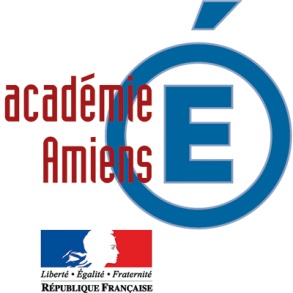 CAHIER DES CHARGES SEJOUR EN ANDALOUSIE 2024Chapitre I - IDENTIFIANTSA.  Identification de la personne publiqueSignataire du marché : Chef d’établissement du collège Charles Bignon de OisemontComptable assignataire : Agent Comptable du Lycée du vimeu- Friville EscarbotinB.  Objet  Le marché a pour but l’organisation d’un voyage scolaire en Andalousie, pour un groupe de 30 élèves et 3 accompagnateurs.Le voyage sera intitulé : Séjour  en AndalousieChapitre II - REGLEMENT DE CONSULTATIONA.	Date et heure limites de dépôt des devis :Le lundi 2 Octobre  2023- 12hB.	Modalités d’envoiPar mail : gest.0800045p@ac-amiens.fr1D.	Critères de choixL’offre considérée est appréciée en fonction des critères ci-dessous : 
        Qualité des services : 30 %                      Respect du programme donné : 30% 
                     Prix : 40 %E.	ContactBénédicte LALOUETTE, gestionnaire du collège Charles Bignon de Oisemont :Tél : 03-22-71-92-12Mail :gest.0800045pc@ac-amiens.frChapitre III - DISPOSITIONS DU MARCHEA. 	Description des fournitures ou prestationsCe voyage aura lieu suivant modalités ci-dessous :             Durée : 5 jours – 4 nuits 	Date :     lundi 11 mars au vendredi 15 mars 2024Le candidat devra faire une offre tarifaire pour un groupe de 35 élèves maximum + 3 accompagnateurs La prestation sera complète : transport en avion, hébergement, repas et visites. Le transport jusqu’à l’aéroport sera assuré par nos soinsLa prestation attendue sera conforme au programme ci-dessous (chapitre IV) et comprendra :-	Le  transport  aller-retour  en  avion à destination de Séville avec un bagage en soute par personneInclus dans le tarif. les services d’un  autocar  de  grand  tourisme,  climatisé,  équipé  d’un  microphone fonctionnel, de ceintures de sécurité est  inclus en outre pendant toute la durée du séjour. -	Un chauffeur expérimenté 2-	Les frais de chauffeur, péages d’autoroutes, parkings, taxes, et, d’une manière générale, toutes lesdépenses   nécessaires   à   l’exécution   des   prestations,   charges   fiscales,   parafiscales   ou   frappant  obligatoirement la prestation.-	L’hébergement et la restauration des élèves et accompagnateurs en familles d’accueil-	Le petit déjeuner et le déjeuner  du jour 1   seront fournis par les familles des élèves, le dîner sera fourni par les familles d’accueil-	Les petits déjeuners ,déjeuners et dîners des jours 2 à 4(selon l’horaire de retour pour le jour 4) seront prévus par les familles d’accueil ou , réservés et réglés par le prestataire. Le prix du repas par personne  sera précisé. -	Le prix des billets d’entrées, la rémunération des guides et intervenants, les réservations et les fraisannexes seront réglés par le prestataire.-	Les conditions d’annulation du groupe (contexte sanitaire et attentat) et une option assurance annulation individuelle (contexte sanitaire )  permettant le remboursement des familles en cas d’empêchement seront précisément stipulées. Cette option fera l’objet d’un devis   distinct des autres prestations.-  La fourniture des étiquettes de bagages-	Le prestataire respectera la législation relative au transport des personnes en vigueur à la date du séjour.-	Un  mémoire  technique  sera  remis,  mentionnant  les  caractéristiques  techniques  de  l’autobus  mis  à  disposition, les immobilisations obligatoires de celui-ci et du chauffeur afin de respecter la réglementation et toutes les informations susceptibles de permettre à l’acheteur d’apprécier la qualité de l’offre.-	Une attestation de la compagnie d’assurance couvrant la responsabilité civile professionnelle du prestataire.3B.	PrixLes prix sont exprimés en euros. Le coût total doit comprendre l’ensemble des charges induites par les prestations ci-dessus  énumérées.  Il  ne  devra  rester  aucun  frais  devant  être  réglé  directement  par  les  élèves  ou  les accompagnateurs..L’effectif indiqué étant prévisionnel et donc susceptible de variations, le candidat devra indiquer les modalités de calcul du prix unitaire pour chaque participant. Le prix devra être précisé par élève ET par accompagnateur. Aucune gratuité ne sera acceptée. La facturation sera établie à partir de l’effectif définitif déclaré par l’établissement. C.	RèglementLe règlement s’effectuera par mandat administratif avec virement dans un délai de 30 jours à compter de la réception des factures.D.	Pénalités - RésiliationSi le voyage se trouvait différé par rapport aux dates établies, ou s’il était de qualité inférieure à l’offre présentée, le collège se réserve le droit de réclamer au prestataire une contrepartie financière équivalente au préjudice subi. Celle-ci prendra la forme d’une réfaction, décision prise par le pouvoir adjudicateur de réduire le montant des prestations à verser au titulaire du marché, lorsque les prestations ne satisfont pas entièrement aux prescriptions de celui-ci, mais qu’elles peuvent rtre admises en l’état.Le non-respect des exigences de qualité, ponctualité, fiabilité des prestations décrites dans le présent marché peut avoir pour conséquence, sans préjudice des pénalités suscitées, la résiliation du marché aux torts du titulaire.Chapitre IV - PROGRAMME DU VOYAGECe programme sera en adéquation avec les projets pédagogiques des enseignants, à savoir : Découverte de la culture andalouseJOUR 1 :  Départ du collège de Oisemont en autocar à destination de l’aéroport (vol vers 10h) (déplacement organisé par nos soins).Arrivée à l’aéroport de Séville, prise en charge par le bus à destination de Séville centre pour la visite du quartier de Santa Cruz, visite de la cathédrale et de la Giralda de SévilleSoirée : repas et installation en familles JOUR 2:° Petit-déjeuner fourni par les familles d’accueilVisite d’un atelier de céramique à La Rambla Panier repas fourni par les famillesAprès-midi : Visite d’une oliveraie et d’un moulin à huile d’olive à Nueva CarteyaJOUR 3:     ° Petit-déjeuner fourni par les familles d’accueilVisite de la Mosquée de Cordoue ( location des écouteurs) et promenade dans le quartier de la JuderiaPanier repas fourni par les famillesAprès-midi : visite de l’Alcazar des rois chrétiens- Cours d’initiation au flamenco dans une école à CordoueJOUR 4°  Petit-déjeuner fourni par les familles d’accueil.   °Matin : visite des alcazars royaux de SévillePanier repas fourni par les familles   °Après-midi : Découverte libre des jardins du parc Maria Luisa et de la place d’Espagne à SévilleJOUR 5Petit déjeuner fourni par les famillesMatin : visite du Museo Naval et du quartier de TrianaPanier repas fourni par les famillesVol de retour depuis l’aéroport de Séville à destination de la France (vol vers 17h55).Retour en bus à Oisemont organisé par nos soins